            РЕГЛАМЕНТ               Физкультурно-спортивного мероприятия  БОЛЬШОЙ ШАХМАТНЫЙ ТУР    PODOLSK GRAND CHESS TOUR                                           Г. о. Подольск                                      сезон 2022 – 2023 г. г.Организатор мероприятия -  Будин Дмитрий (плательщик налога на профессиональный доход)1. Большой шахматный тур (Podolsk Grand Chess Tour) включает в себя ряд мероприятий по быстрым шахматам и блицу объединенных в единую серию:                                         I. «Школьный Олимп» (рапид)                                         II. « Кубок выходного дня» (блиц)I – «Школьный Олимп» (рапид)2. Система проведения:А. Мероприятие проводится в 2-х группах раздельно и состоит из 6 отборочных этапов и финала. 
 группа «А»  – участники 2012 г.р. и моложе ( начальная школа)
 группа «Б» - участники 2005 – 2011 г.р. 
Б. Швейцарская система в 7 туров В. Жеребьевка с использованием компьютерной программы «Swiss Manager».•	Онлайн результаты http://www.chess-results.com/•	Обсчет рейтинга ФШР каждого этапа
Г. Контроль времени 10+5 (по Фишеру)Д. Дополнительные показатели в случае равенства очков между 2-мя участниками и более:
 1) результат личной встречи; 2) усеченный Бухгольц -1; 3) Бухгольц. 4) количество побед3. Подсчет зачетных очков на каждом этапе и подведение итогов отборочных этапов:В каждом этапе участникам, занявшим с 1 по 16 место, начисляются зачетные очки, в соответствии с приведенной ниже таблицей:

Категория турнира определяется по среднему рейтингу Федерации шахмат России (ФШР) первых 7-и участников стартового списка на момент проведения конкретного этапа.Категория «А» - 1400 пунктов и менееКатегория «В» - 1401 – 1800 пунктовКатегория «С» - 1801 и более пунктов4.Расписание этапов.1 этап – 25 сентября 2022 года2 этап – 23 октября 2022 года3 этап – 27  ноября 2022 года4 этап – 18 декабря 2022 года5 этап – 22 января 2023 года6 этап – 19 марта 2023  года ФИНАЛ – 21 мая 2023 года5.Проведение финального этапа, подведение итогов, награждение победителей и призеров В финальный этап каждой группы выходят по 16 участников, набравших наибольшее кол-во зачетных очков по итогам 3-х лучших своих этапов. В случае равенства зачетных очков места распределяются по следующим дополнительным показателям в порядке убывания:1) наибольшее кол-во сыгранных этапов.2) наибольшее кол-во турнирных очков  по итогам 3-х зачетных этаповФиналы проходят в каждой группе раздельно.Условия награждения победителей и призеров каждого этапа регламентируется программой проведения конкретного этапа.    Условия награждения победителей и призеров финального этапа регламентируется программой проведения финала.6.Условия участия.    К участию в мероприятии допускаются участники, имеющие навык игры с часами, а так же  не имеющие противопоказаний по состоянию здоровья для участия в мероприятиях по шахматам.      Ответственность за достоверность сведений о состоянии здоровья участников мероприятий несут их законные представители, а так же сами участники. 
   Стоимость участия каждого отборочного этапа составляет 1000 (одна тысяча)  рублей.II – «Кубок Выходного дня» (блиц)А. Мероприятие состоит из 6 отдельных отборочных этапов и финала. Б. Жеребьевка с использованием компьютерной программы «Swiss Manager».•	Онлайн результаты http://www.chess-results.com/•	Обсчет рейтинга ФШР каждого этапаВ. Контроль времени 3+2 (по Фишеру) Г. Условия проведения регламентируется программой отдельно взятого этапа.
Д. Расписание этапов.1 этап – 25 сентября 2022 года2 этап – 23 октября 2022 года3 этап – 20  ноября 2022 года4 этап – 18 декабря 2022 года5 этап – 22 января 2023 года6 этап – 19 марта 2023  года ФИНАЛ – 21 мая 2023 годаЕ. В каждом этапе всем участникам начисляются зачетные очки.
    Зачетными очками являются очки набранные участниками  в том или ином   этапе. 
     По итогам всех этапов зачетные очки суммируются.
     Очки, набранные в финальном этапе удваиваются.Ж. Победителем и призерами серии считаются участники, набравшие наибольшее кол-во очков по итогам всех этапов(включая финальный этап) серии. 
Условия участия.    К участию в мероприятии допускаются участники, имеющие навык игры с часами, а так же  не имеющие противопоказаний по состоянию здоровья для участия в мероприятиях по шахматам.      Ответственность за достоверность сведений о состоянии здоровья участников мероприятий несут их законные представители, а так же сами участники.    Стоимость участия каждого этапа составляет 1000 (одна тысяча)  рублей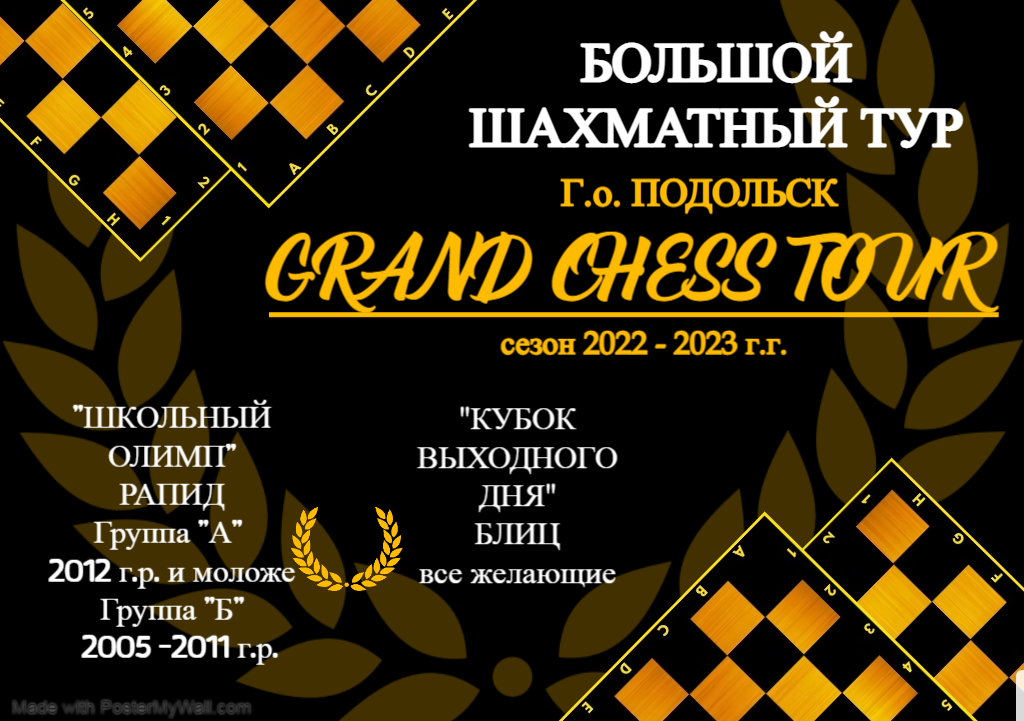 Категориятурнира1м2м3м4м5м6м7м8м9м10м11м12м13м14м15м16мА20017015013512010590755035302825201510В250215190170150130110907050403530252015С3002602302051801551301109070504540353025